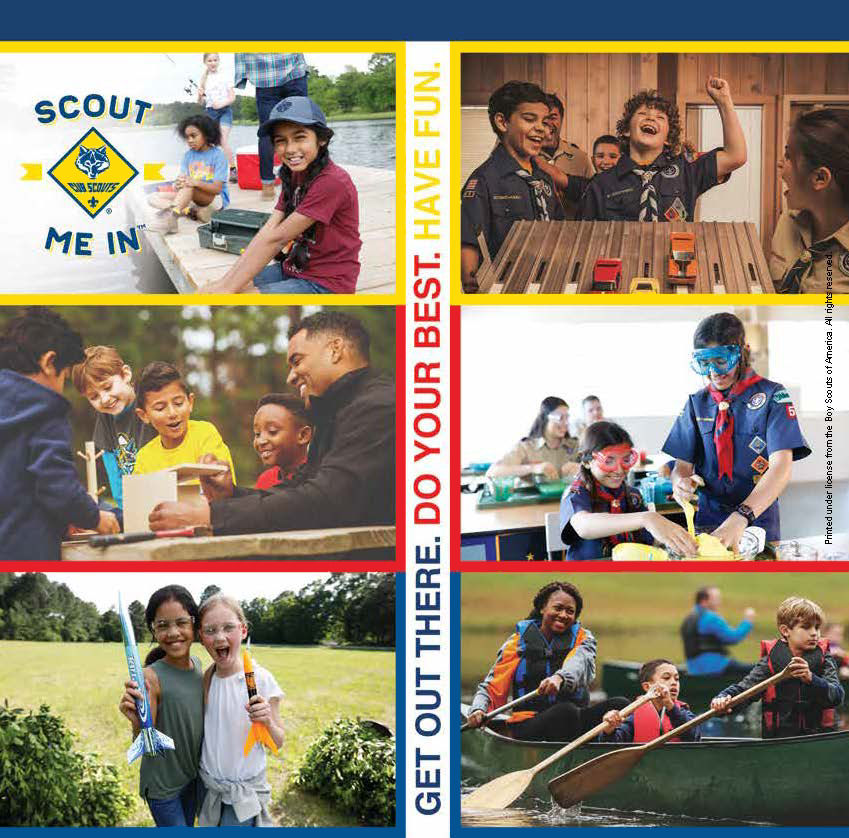 Salir por ahi. Haz tu mejor esfuerzo.Que te diviertas.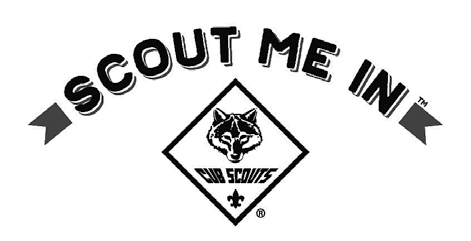  What is Scouting All About? 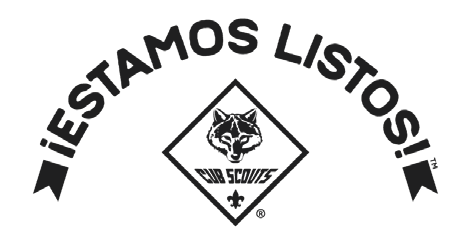 FUN!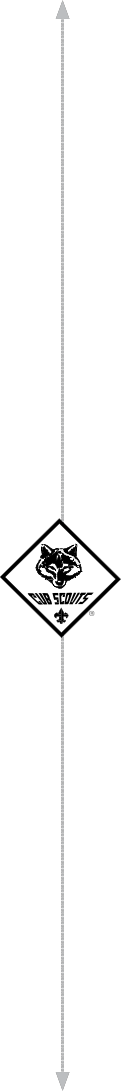 Scouting enables youth to do fun activities in a safe, respectful environment while also learning about the world around them and discovering and mastering life skills.FRIENDS!For over 80 years, Cub Scouts have been making new friends through a program designed to help them succeed. These friendships are unique because they provide healthy peer relationships with other kids whose family values are similar to yours.FAMILY!Parental involvement is an essential part of Cub Scouting and families are encouraged to participate. This family and community-centered approach brings families closer together in a relaxed, fun environment.FUTURE!Scouting promotes positive life skills and instills the impor-tance of character, teamwork and leadership traits that they will need to succeed in whatever career path they choose.DIVERTIDOScouting le permite a los jóvenes hacer actividadesdivertidas en un ambiente seguro, respetuoso y al mismo tiempo aprender sobre el mundo que les rodea y descubrir y dominar habilidades para Ia vida.AMIGOSPor mas de 80 años, los Cub Scouts han hecho nuevosamigos a través de un programa diseñado para ayudarles a tener éxito. Estas amistades son únicas porque proporcionan relaciones saludables con los compañeros y con otros niños cuyos valores familiares son similares a los suyos.FAMILIALa participación de los padres y madres defamilia es unaparte esencial de Cub Scouting y anima a las familias a participar y a mantenerse unidas en un ambiente divertido y relajado.FUTUROScouting promueve cualidades de vida positivas e inculca Iaimportancia del carácter, trabajo en equipo y liderazgo, los rasgos que necesitarán para tener éxito en cualquier carrera que elijan.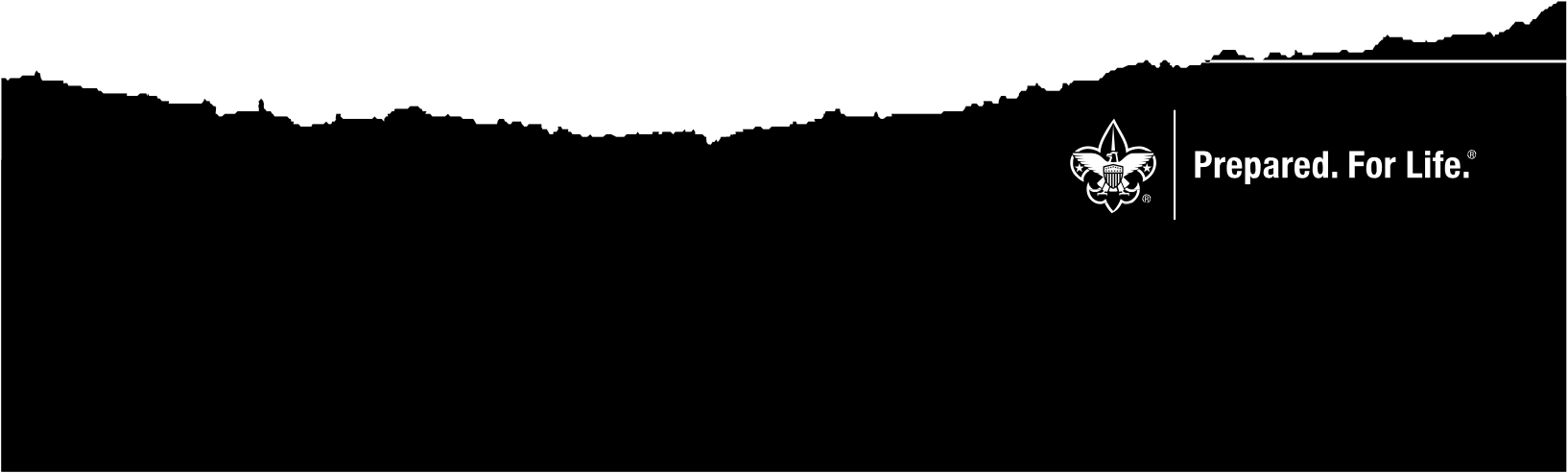 Join Cub Scouts!Help your child catch the spirit of learning and adventure that lasts a lifetime. To learn moreabout Cub Scouts in your area Golden Gate Area Council, visit us at  ggacbsa.org.